ASWATHY VIJAYAN K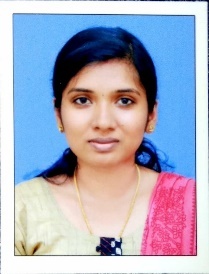 Moonadan House, Azhakam P.O                                                          Ernakulum, pin: 683577, KeralaMobile: +918547964291,9562997353Email:aswathykv2311@gmail.com
CAREER OBJECTIVESeeking an appropriate position in a professional work driven environment where I can utilize and apply my knowledge skills which would enable me togrow asa professional social worker while fulfilling organizational goals.PERSONAL DATAFather’s Name            : K.V VijayanPermanent Address    :  Moonadan(H), AzhakamP.O                                     Ernakulum, Pin: 683577, KeralaDate of Birth	          :  November 23, 1993Religion                      :  Hindu, EzhavaNationality	            :  IndianMarital Status              : MarriedLanguages Proficiency:  Malayalam & EnglishCOMPUTER SKILLSMs Office, SPSSEDUCATIONAL QUALIFICATIONWORK EXPERIENCEWorking as an Assistant Professor in Jai Bharath Arts & Science College, PerumbavoorWorked as an Assistant PRO in Jivadhara Institute of Neuro Development & Research, MalayattoorINTERNSHIP EXPERIENCESParticipated in ten days community based training at MarayurTwenty four days field work experience in ManjapraPancahyath, Angamaly,  ErnakulamBlock Placement experiencesTwenty four days placement in St Ritas Hospital, Thankey, AlappuzhaTwenty four days placement in Narayana Health City, BangaloreEvents Organized National students’ meets De Novo 14 &DeNovo 15International Conference on Mental HealthProgram for elderly, jointly with Help Age India. DISA 2015, career guidance and personality development camp, jointly with MalayalaManorama.Jingle Bells 2014 for differently abled childrenWorked as a coordinator of De Novo 15, National students’ meet and Seminar on Social Entrepreneurship: A Scaling Force for Social Change.Worked as a coordinator of International conference conducted by the school of social work on “Mental Health”.Training program for Kudumbasree members.  Attended National Conference at Amala Institute of Medical Science, Thrissur.  SKILL SUMMARYREFERENCEMr. Subin GeorgeAssistant Professor, School of Social Work, DePaul Institute of Science and Technology.Mail ID: subinmsw@depaul.edu.inPhone: 9447719530I hereby declare that all the above-mentioned details are true correct and complete to the best of my knowledge and beliefAswathy Vijayan KDEGREEUNIVERSITYYEARS OF PASSINGMSWMG UNIVERSITY2016B.A ENGLISHMG UNIVERSITY2014HIGHER SECONDARYSTATE BOARD2011S.S.L.CSTATE BOARD2009Interpersonal communication skills and effective in rapport establishmentPresentation skillDocumentationCoordinating skillLeadership potentialPositive attitude Time managementOrganizing skillListening skill 